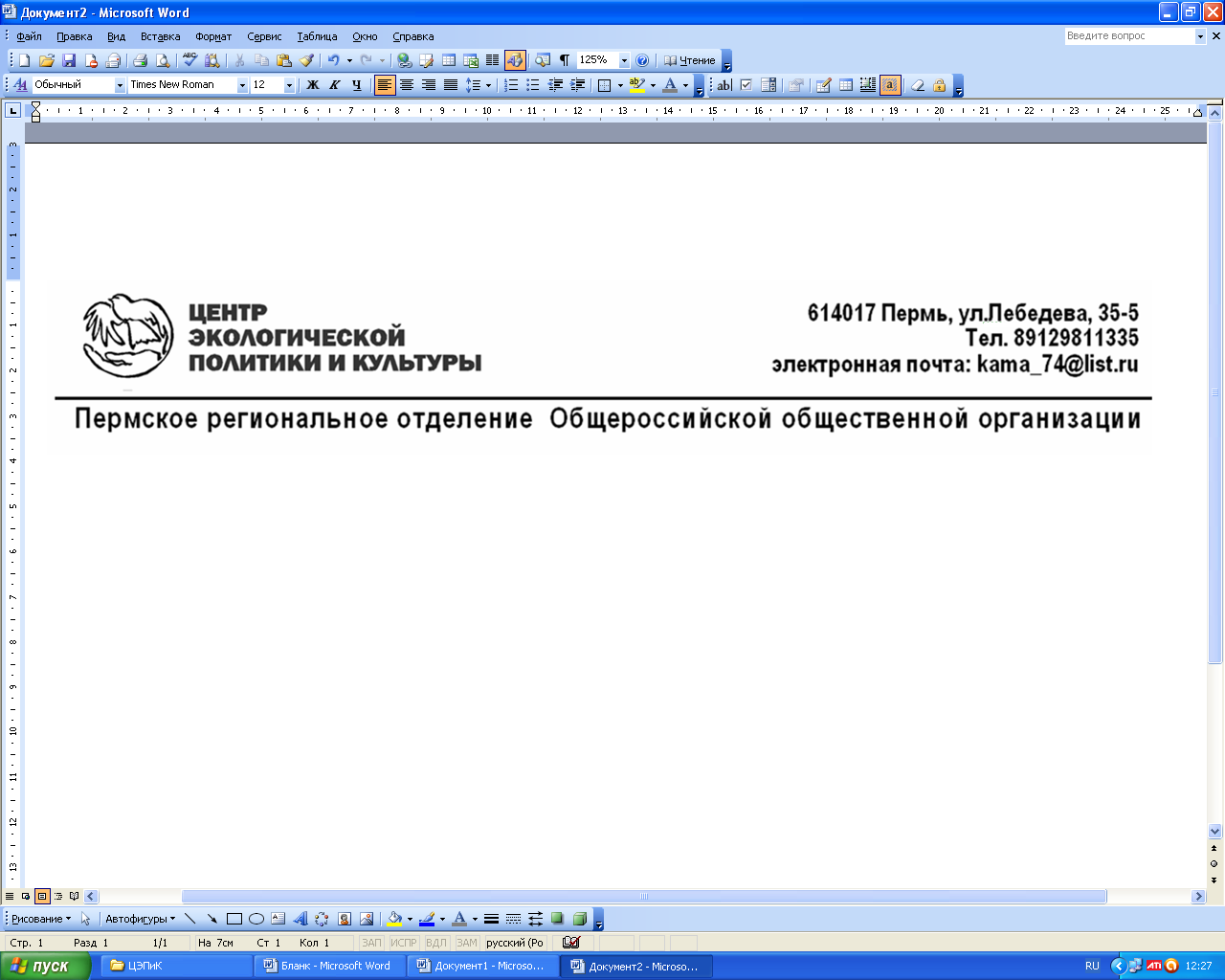 Карточка реквизитов организации Пермского регионального отделения Общероссийской общественной организации «ЦЕНТР ЭКОЛОГИЧЕСКОЙ ПОЛИТИКИ И КУЛЬТУРЫ»Председатель РО                                                        Овчинникова Е.Н.  Полное наименование предприятияПермского регионального отделения Общероссийской общественной организации «ЦЕНТР ЭКОЛОГИЧЕСКОЙ ПОЛИТИКИ И КУЛЬТУРЫ»Сокращенное наименованиеПРО ООО «ЦЭПК»ИНН5906105019КПП590601001КБК не имеетсяОГРН1115900000248Код по ОКПО69881362Код по ОКВЭД94.99Код ОКТМО57701000Код ОКФС/ОКОПФ53Код ОКАТО57401375000Юридический адрес614017,  г. Пермь, ул.Лебедева, 35-5Фактический адрес614000, г. Пермь, ул.Уинская, 36, Общественный центрТелефон8-912-98-11-335Электронный адресkama_74@list.ruРегистрация  НКО24.01.2011, № 1115900000248 ОГРН1115900000248Председатель регионального отделенияОвчинникова Екатерина НиколаевнаГлавный бухгалтерОвчинникова Екатерина НиколаевнаОрганизационно-правовая форма предприятияОбщественная организацияБанковские реквизитыр/с 40703810149770003265Волго-Вятский банк ПАО СбербанкБИК: 042202603К/счет: 30101810900000000603